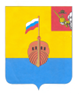 РЕВИЗИОННАЯ КОМИССИЯ ВЫТЕГОРСКОГО МУНИЦИПАЛЬНОГО РАЙОНА162900, Вологодская область, г. Вытегра, пр. Ленина, д.68тел. (81746)  2-22-03,  факс (81746) ______,       e-mail: revkom@vytegra-adm.ruЗАКЛЮЧЕНИЕпо результатам экспертизы проекта постановления Администрации Вытегорского муниципального района «О внесении изменения в муниципальную программу «Совершенствование социальной политики в Вытегорском муниципальном районе на 2021-2025 годы»02.02.2023 г.                                                                                      г. ВытеграЗаключение Ревизионной комиссии Вытегорского муниципального района на проект постановления Администрации Вытегорского муниципального района  подготовлено в соответствии с требованиями Бюджетного кодекса Российской Федерации, Положения о Ревизионной комиссии Вытегорского муниципального района.    Основание для проведения экспертизы: пункт 2 статьи 157 Бюджетного кодекса Российской Федерации, пункт 7 части 2 статьи 9 Федерального закона от 07.02.2011 № 6-ФЗ «Об общих принципах организации и деятельности контрольно-счетных органов субъектов Российской Федерации и муниципальных образований», Положение о Ревизионной комиссией Вытегорского муниципального района, утвержденное Решением Представительного Собрания Вытегорского муниципального района № 458 от 30.09.2021 г.  Цель экспертизы: -подтверждение полномочий по установлению (изменению) расходного обязательства, подтверждение обоснованности размера расходного обязательства, установление экономических последствий принятия нового либо изменения действующего расходного обязательства для бюджета муниципального образования.  Основными задачами экспертизы являются:-анализ системы финансирования, оценки эффективности и контроля муниципальной программы.Предметом экспертизы является проект муниципальной программы, а также расчеты финансовых ресурсов и обоснования программных мероприятий.Объектом экспертизы является: ответственный исполнитель муниципальной программы – Администрация Вытегорского муниципального района.6. Порядок проведения экспертизы:  экспертиза проекта нормативно – правового акта муниципальной программы  осуществлялась с учетом предусмотренного  порядка, разработки, реализации и оценки эффективности реализации муниципальных программ Вытегорского муниципального района, утвержденного постановлением Администрации Вытегорского муниципального района  от 08.05.2018  № 586 «Об утверждении порядка разработки, реализации и оценки эффективности реализации муниципальных программ Вытегорского муниципального района»,  в соответствии со статьёй 179 Бюджетного кодекса Российской Федерации.7. Экспертиза проведена Председателем Ревизионной комиссии ВМР  Зелинской Н.В.Проект программы поступил в Ревизионную комиссию без сопроводительного письма. Согласно статьи 179 Бюджетного кодекса Российской Федерации муниципальные программы утверждаются местной администрацией муниципального образования. Сроки реализации муниципальных программ определяются местной администрацией муниципального образования в устанавливаемом порядке. Порядок принятия решений о разработке муниципальных программ, формирования и реализации устанавливается муниципальным правовым актом местной администрации муниципального образования. Объем бюджетных ассигнований на финансовое обеспечение реализации муниципальных программ утверждается решением о бюджете по соответствующей каждой программе целевой статье расходов бюджета. Муниципальные программы, предлагаемые к реализации начиная с очередного финансового года, а также изменения в ранее утвержденные программы, подлежат утверждению в сроки, установленные местной администрацией. Представительные органы муниципальных образований вправе осуществлять рассмотрение проектов муниципальных программ и предложений о внесении изменений в муниципальные программы в порядке, установленном нормативными правовыми актами представительных органов муниципальных образований. Государственные (муниципальные) программы подлежат приведению в соответствие с законом (решением) о бюджете не позднее трех месяцев со дня вступления его в силу.     В целях реализации положений статьи 179 Бюджетного Кодекса Российской Федерации принято постановление Администрации Вытегорского муниципального района от 08.05.2018  № 586 «Об утверждении порядка разработки, реализации и оценки эффективности реализации муниципальных программ Вытегорского муниципального района».  Проект постановления Администрации Вытегорского муниципального района «О внесении изменения в муниципальную программу «О внесении изменения в муниципальную программу «Совершенствование социальной политики в Вытегорском муниципальном районе на 2021-2025 годы» предлагает внести изменения- в целевые показатели, в перечень основных мероприятий подпрограммы 3 "Сохранение и развитие культурного потенциала Вытегорского района на 2021-2025 годы";- объем финансирования муниципальной программы приводится в соответствие с утвержденным решением Представительного Собрания Вытегорского муниципального района от 13.12.2022 г. № 588 «О районном бюджете на 2023 год и плановый период 2024 и 2025 годов».Анализ изменений структуры муниципальной программы нарушений соответствия действующему порядку разработки муниципальных программ не выявил. Представленный на экспертизу проект постановления Программы соответствует Порядку разработки и реализации программ утвержденному Постановлением Администрации  Вытегорского муниципального района от 08 мая 2018 года № 586 «Об утверждении Порядка разработки, реализации и оценки эффективности реализации муниципальных программ Вытегорского муниципального района».Объем финансирования муниципальной программы предусмотренный проектом постановления соответствует параметрам принятого решения Представительного Собрания Вытегорского муниципального района от 13.12.2022 года № 588.Проектом постановления внесены изменения в объем финансирования муниципальной программы - увеличение составляет 239454,5 тыс.рублей (+27,4 %). В целом финансирование за период 201-2025 годы составит 1111836,2 тыс.рублей.     В районном бюджете на 2023 год объём финансирования муниципальной  программы предусмотрен в сумме 244896,3 тыс. рублей (+ 122319,8 тыс.рублей к ранее утвержденным объемам).Изменения финансирования подпрограмм: Подпрограмма 1 «Развитие физической культуры и спорта в Вытегорском муниципальном районе на 2021-2025 годы» увеличивается на 151046,6 тыс.рублей (+108,5 %), в том числе в 2023 году на 69731,8 тыс.рублей;Подпрограмма 2 «Реализация молодежной политики в Вытегорском муниципальном районе на 2021-2025 годы» увеличивается на 8270,7 тыс.рублей (+55,4 %), в том числе в 2023 году на 6809,0 тыс.рублей;Подпрограмма 3 «Сохранение и развитие культурного потенциала Вытегорского района на 2021-2025 годы» увеличивается на 82161,9 тыс.рублей (+16,0 %), в том числе в 2023 году на 13437,7 тыс.рублей.Объем финансирования Подпрограммы 4 "Развитие туризма, создание и развитие объектов показа, сохранение объектов культурного наследия в Вытегорском районе на 2021-2025 годы" сокращается на 1639,1 тыс.рублей (-0,9 %), в том числе в 2023 году увеличение составит 30321,8 тыс.рублей.Подпрограммы 5 «Предоставление дополнительных мер поддержки отдельным категориям граждан Вытегорского муниципального района на 2021-2025 годы» сокращается на 385,7 тыс.рублей (-1,5 %), в том числе в 2023 году увеличение составит 2019,4 тыс.рублей.Финансирование Подпрограммы 6 "Поддержка социально ориентированных некоммерческих организаций в Вытегорском муниципальном районе на 2021 -2025 годы" проектом постановления не изменяется.Проектом Муниципальной программы и подпрограммами для достижения поставленной цели предусмотрено реализация 22 Основных мероприятий, которые соответствуют целям и задачам муниципальной программы и подпрограмм. Объем финансирования основных мероприятий в проекте постановления соответствует показателям решения о районном бюджете (решение от 13.12.2022 № 588).Объем ресурсного обеспечения муниципальной программы рассчитан на основе фактического исполнения мероприятий за отчетный период и сложившейся потребности т.е. обоснованно и достоверно (реалистично).   Изменения в целевые показатели и в ожидаемые результаты реализации программы проектом постановления предусмотрены в подпрограмме 3 «Сохранение и развитие культурного потенциала Вытегорского района на 2021-2025 годы». Значения Целевых показателей программы, позволяют определить степень достижения цели программы и решения поставленных задач.Проектом постановления вносятся соответствующие изменения в паспорта и приложения подпрограмм.    Проект постановления о внесении изменений в Программу соответствует Порядку разработки и реализации программ утвержденному Постановлением Администрации  Вытегорского муниципального района от 08 мая 2018 года № 586 «Об утверждении Порядка разработки, реализации и оценки эффективности реализации муниципальных программ Вытегорского муниципального района».Выводы и предложения. Представленный проект постановления Администрации Вытегорского муниципального района   «О внесении изменения в муниципальную программу «Совершенствование социальной политики в Вытегорском муниципальном районе на 2021-2025 годы» соответствует Бюджетному кодексу Российской Федерации, требованиям Федерального закона № 131-ФЗ от 06.10.2003 «Об общих принципах организации местного самоуправления в Российской Федерации», Порядку разработки и реализации программ утвержденному Постановлением Администрации  Вытегорского муниципального района от 08 мая 2018 года № 586 «Об утверждении Порядка разработки, реализации и оценки эффективности реализации муниципальных программ Вытегорского муниципального района». Ревизионная комиссия Вытегорского муниципального района рекомендует проект постановления к рассмотрению.Председатель Ревизионной комиссии                                                                  Н.В.Зелинская                                                    